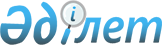 Об утверждении схем пастбищеоборотов на основании геоботанического обследования пастбищ Шортандинского района
					
			Утративший силу
			
			
		
					Постановление акимата Шортандинского района Акмолинской области от 2 июня 2020 года № А-6/113. Зарегистрировано Департаментом юстиции Акмолинской области 3 июня 2020 года № 7873. Утратило силу постановлением акимата Шортандинского района Акмолинской области от 12 апреля 2024 года № А-3/73
      Сноска. Утратило силу постановлением акимата Шортандинского района Акмолинской области от 12.04.2024 № А-3/73 (вводится в действие со дня его первого официального опубликования).
      В соответствии с Законами Республики Казахстан от 23 января 2001 года "О местном государственном управлении и самоуправлении в Республике Казахстан", от 20 февраля 2017 года "О пастбищах" акимат Шортандинского района ПОСТАНОВЛЯЕТ:
      1. Утвердить схемы пастбищеоборотов на основании геоботанического обследования пастбищ Шортандинского района согласно приложениям 1, 2, 3, 4, 5, 6, 7, 8, 9, 10, 11 к настоящему постановлению.
      2. Контроль за исполнением настоящего постановления возложить на заместителя акима района Урынбасарова К.Н.
      3. Настоящее постановление вступает в силу со дня государственной регистрации в Департаменте юстиции Акмолинской области и вводится в действие со дня официального опубликования. Схема пастбищеоборотов на основании геоботанического обследования пастбищ Андреевского сельского округа Шортандинского района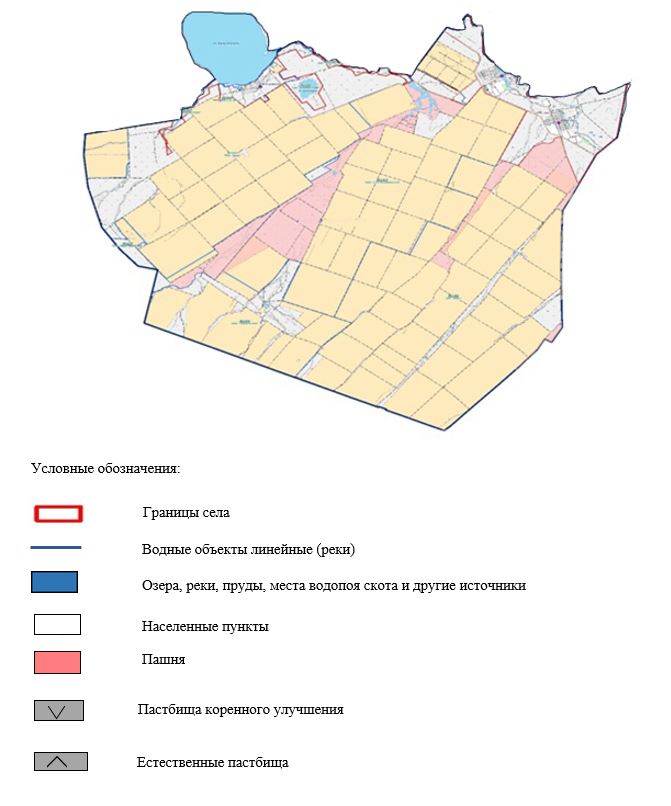  Схема пастбищеоборотов на основании геоботанического обследования пастбищ сельского округа Бектау Шортандинского района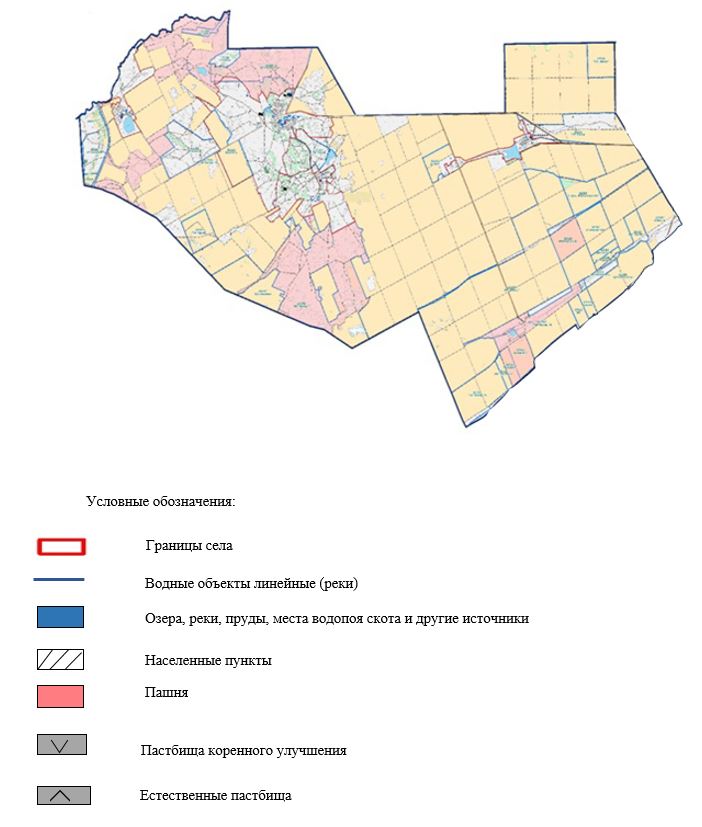  Схема пастбищеоборотов на основании геоботанического обследования пастбищ сельского округа Бозайгыр Шортандинского района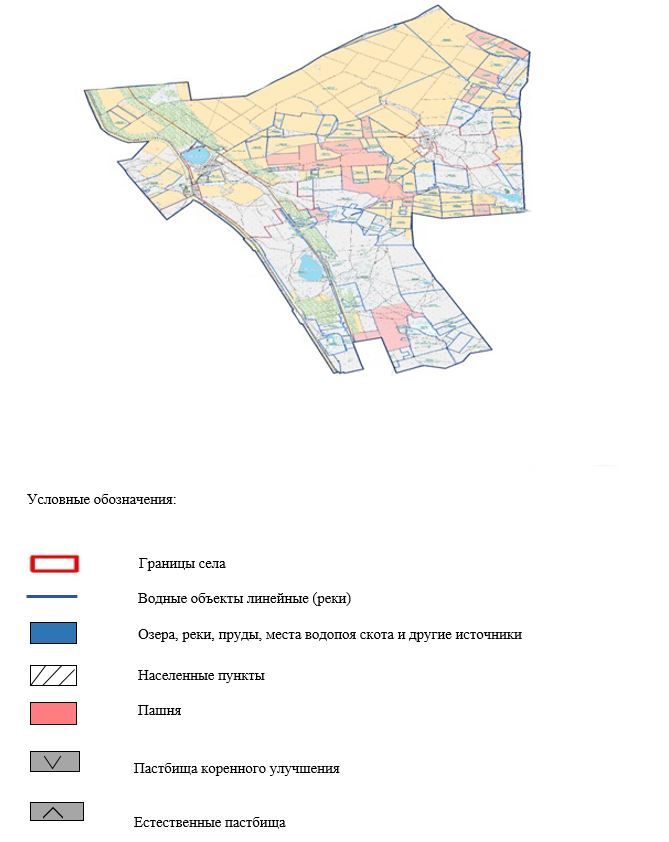  Схема пастбищеоборотов на основании геоботанического обследования пастбищ Дамсинского сельского округа Шортандинского района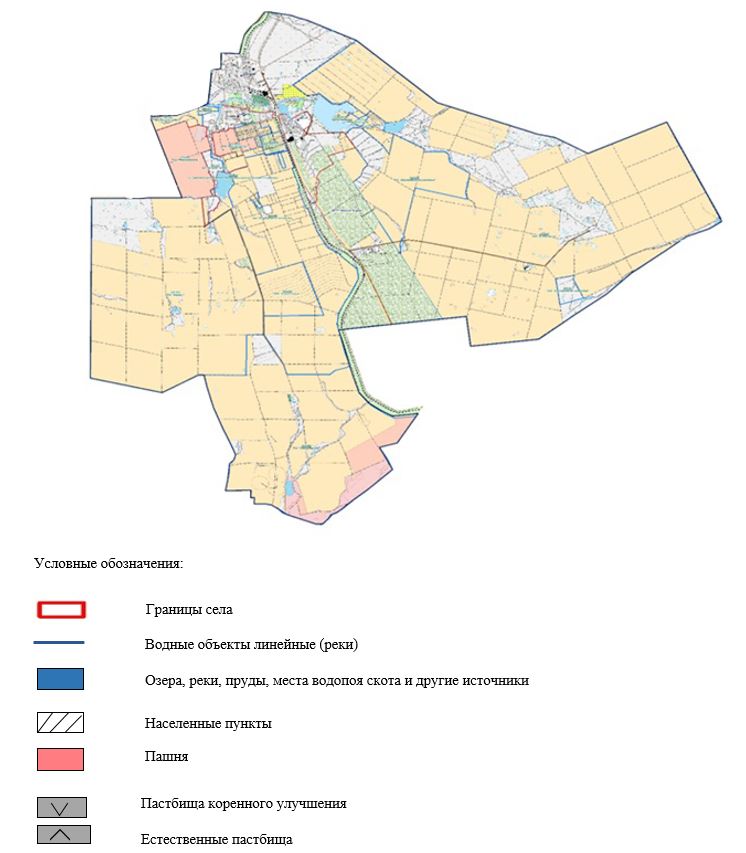  Схема пастбищеоборотов на основании геоботанического обследования пастбищ поселка Жолымбет Шортандинского района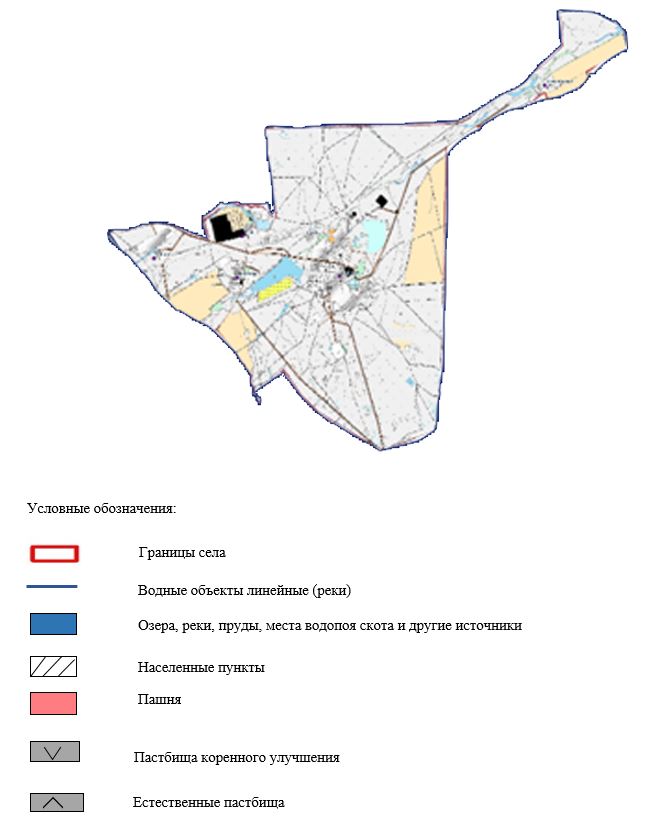  Схема пастбищеоборотов на основании геоботанического обследования пастбищ Новоселовского сельского округа Шортандинского района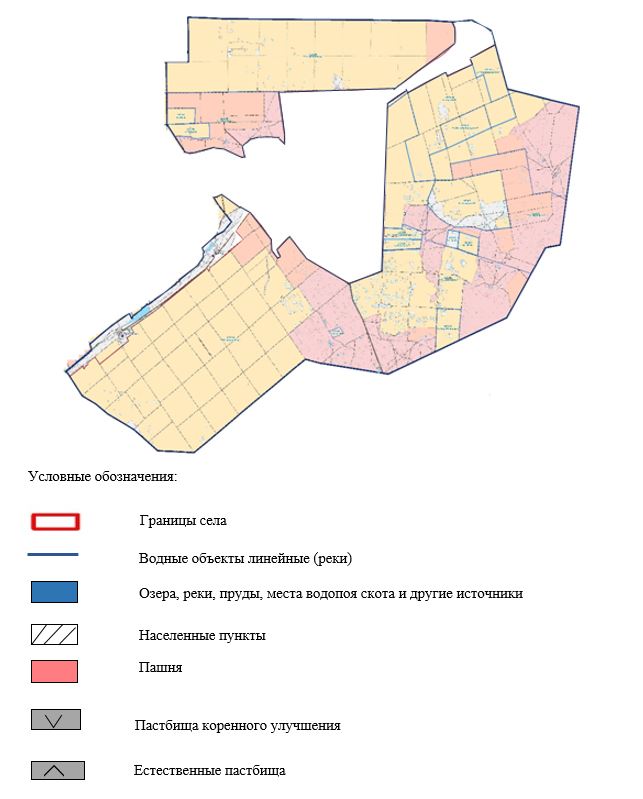  Схема пастбищеоборотов на основании геоботанического обследования пастбищ поселка Шортанды Шортандинского района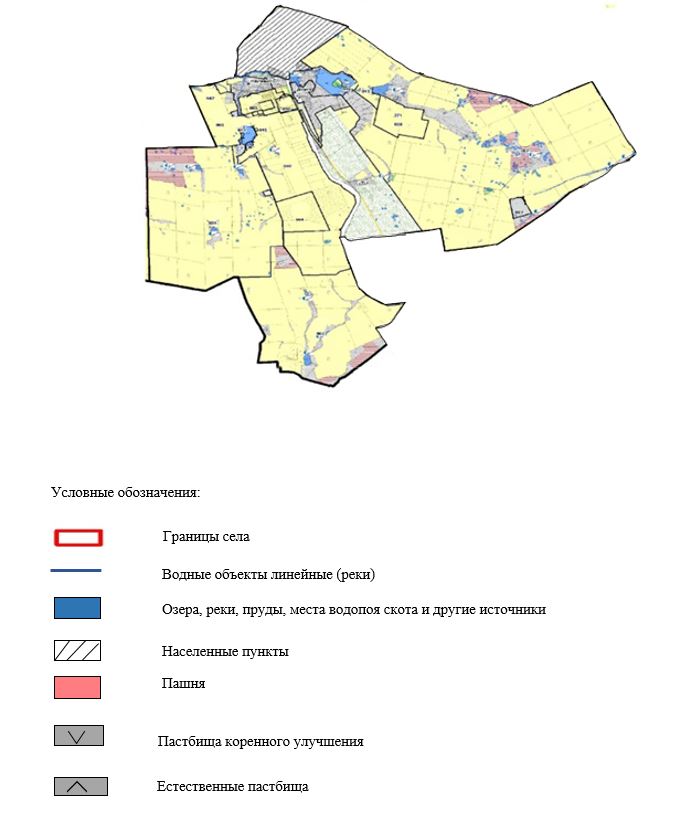  Схема пастбищеоборотов на основании геоботанического обследования пастбищ Новокубанского сельского округа Шортандинского района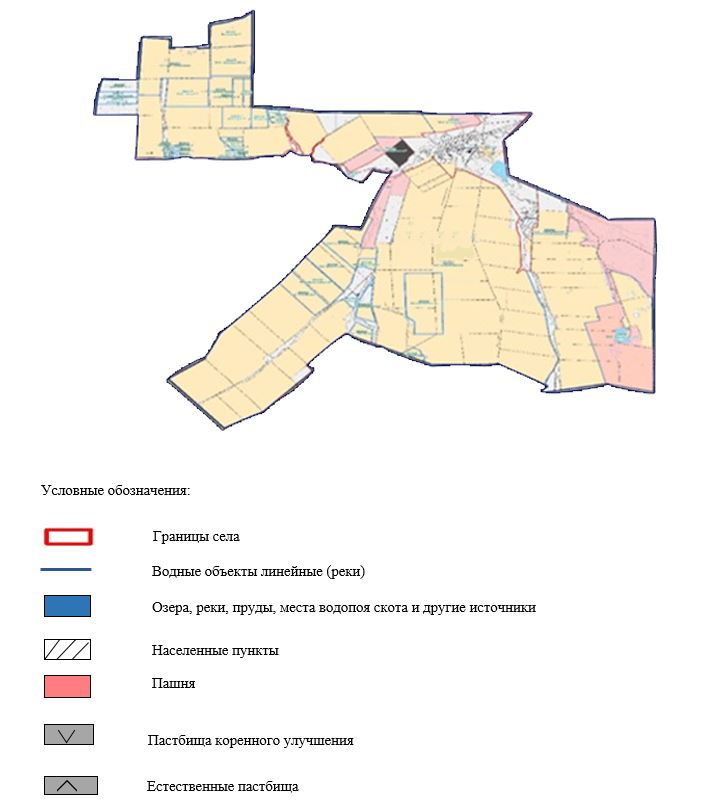  Схема пастбищеоборотов на основании геоботанического обследования пастбищ Петровского сельского округа Шортандинского района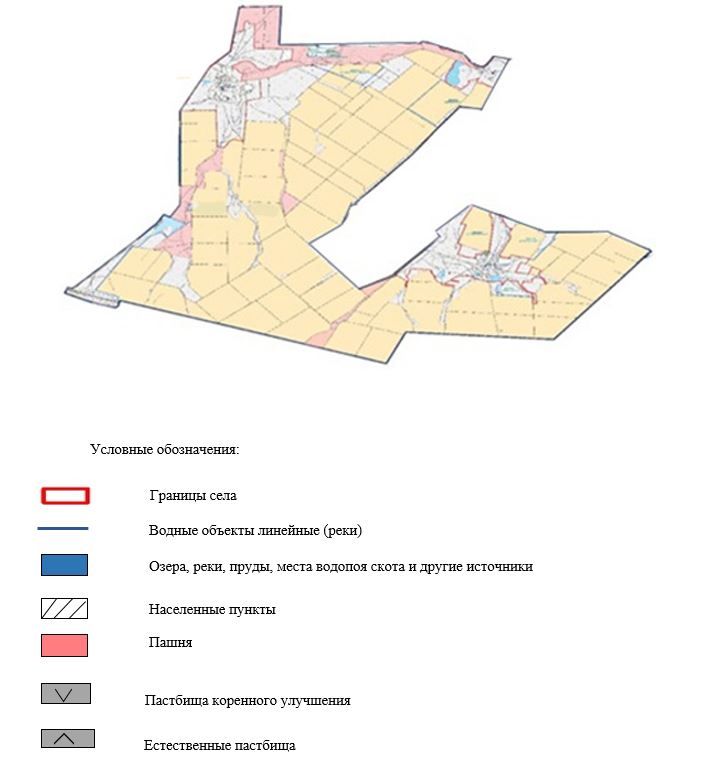  Схема пастбищеоборотов на основании геоботанического обследования пастбищ Пригородного сельского округа Шортандинского района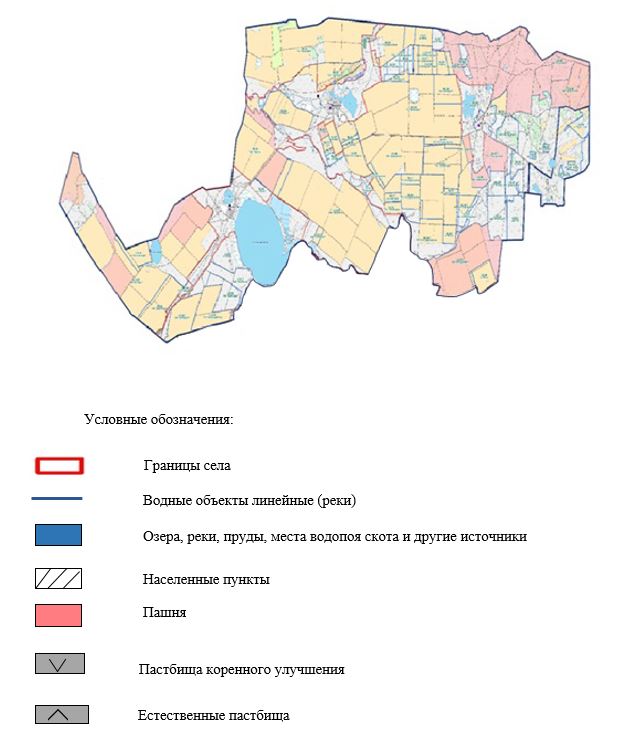  Схема пастбищеоборотов на основании геоботанического обследования пастбищ Раевского сельского округа Шортандинского района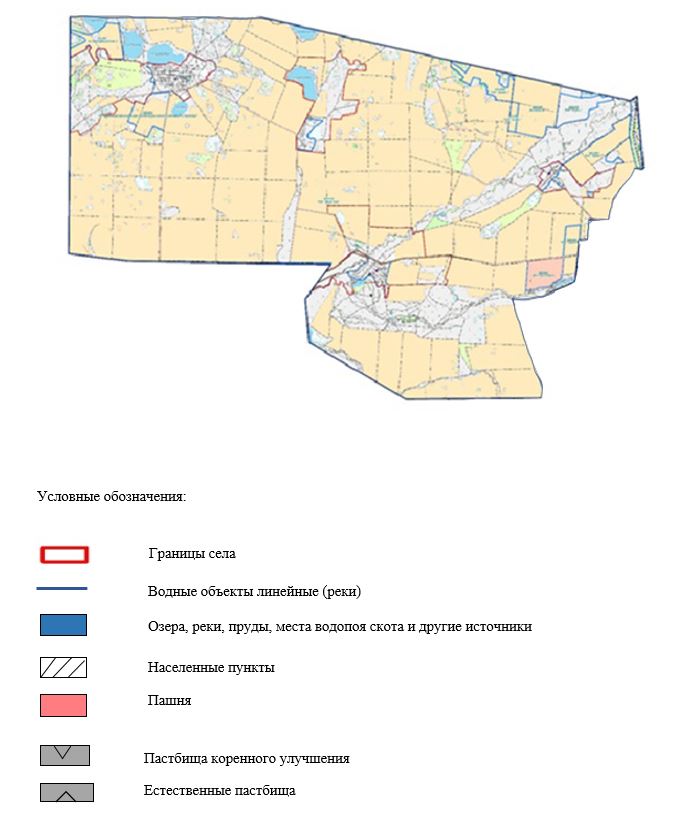 
					© 2012. РГП на ПХВ «Институт законодательства и правовой информации Республики Казахстан» Министерства юстиции Республики Казахстан
				
      Аким Шортандинского района

Г.Касенов
Приложение 1
к постановлению акимата
Шортандинского района
от "02" июня 2020 года
№ А-6/113Приложение 2
к постановлению акимата
Шортандинского района
от "02" июня 2020 года
№ А-6/113Приложение 3
к постановлению акимата
Шортандинского района
от "02" июня 2020 года
№ А-6/113Приложение 4
к постановлению акимата
Шортандинского района
от "02" июня 2020 года
№ А-6/113Приложение 5
к постановлению акимата
Шортандинского района
от "02" июня 2020 года
№ А-6/113Приложение 6
к постановлению акимата
Шортандинского района
от "02" июня 2020 года
№ А-6/113Приложение 7
к постановлению акимата
Шортандинского района
от "02" июня 2020 года
№ А-6/113Приложение 8
к постановлению акимата
Шортандинского района
от "02" июня 2020 года
№ А-6/113Приложение 9
к постановлению акимата
Шортандинского района
от "02" июня 2020 года
№ А-6/113Приложение 10
к постановлению акимата
Шортандинского района
от "02" июня 2020 года
№ А-6/113Приложение 11
к постановлению акимата
Шортандинского района
от "02" июня 2020 года
№ А-6/113